Anexo N° 03Estructura del Proyecto de Servicio (SPAOV, Programa de Preparación para las Carreras Pedagógicas: Programa de Inducción y Servicios de Extensión Educativa) Caratula: (Nombre de la Institución, Nombre del Proyecto, Año, y Lugar.)PresentaciónCapítulo I: Inicio del ProyectoTítulo del ProyectoFecha de inicio y terminoBase Legal Identificación del problema (Descripción – Árbol de problemas) Justificación (breve descripción de 10 a 15 líneas)Objetivos General: (Árbol de objetivos)Objetivos específicosPúblico Objetivo (Descripción del público y el alcance geográfico) Impacto (beneficiarios y meta de atención. Descripción cuantitativa y cualitativa)Matriz de Marco LógicoDetalle de Viabilidad de proyecto (Estudio de éxito o fracaso del proyecto)* Nota: • Oferta: Quién ofrece lo mismo, algo parecido o sustitutivo y cómo.• Demanda: Quién compra lo mismo, algo parecido o sustitutivo y cómo.Resumen de riesgos del proyectoEstablecer compromisos con los involucrados (designación de responsables del proyecto, acta de reunión)Capítulo II: Desarrollo del proyectoMetodología Pedagógica Descripción de los medios pedagógicos adoptados por el docente participante en el proyecto para promover el aprendizaje y lograr su objetivo educativo.Asimismo, detallar:Material Educativo a emplear.Horarios. Plan de Estudios (Detallar los Cursos Generales y/o Seminarios).Hora Pedagógica.Calendarización Académica (Tema (curso) y docente responsable).Tipo de Evaluación (Simulacros (Número), Prácticas calificadas (Número) y otro tipo de evaluación). Investigación de Mercado del producto/servicio. (Análisis de macro-entorno y micro-entorno y/o FODA)Cronograma del proyecto (actividades, tareas con relación a los responsables, tiempo) (*) Se considera Responsable al participante del proyecto de cumplir la actividad y/o tarea asignada por el Coordinador del Proyecto.Organización del ProyectoRecursos humanos (Relación de personal involucrado, cargo, descripción de funciones)Requerimientos de Materiales, equipos, servicios básicosElaboración de Presupuesto del proyectoGastos del Producto / servicio (Servicios básicos, internet, mantenimiento de equipos / maquinarias, mantenimiento del área de trabajo, mano de obra indirecta)Costo del Producto / servicio (Mano de obra directa, materiales / equipos para la elaboración del producto / servicio)Presupuesto financiero (Presupuesto de ingresos y egresos (Flujo de efectivo))Uso de la RecaudaciónCapítulo III: Seguimiento y Control del ProyectoReporte de monitoreo (Descripción de como realiza el monitoreo).* Se considera otro tipo de monitoreo de acuerdo al contexto del proyecto. Reporte de incidencias u ocurrenciasConclusionesRecomendacionesAnexosÁrbol de problemas.Árbol de objetivos.Matriz de marco lógico.Programa de estudios (Itinerario de clases).Horarios propuestos.Sílabos. Perfil DocenteOtros documentos que sustente el proyecto.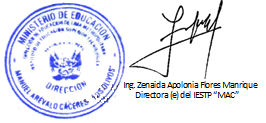 Resumen Narrativo de los ObjetivosIndicadores Objetivamente verificablesFuentes de VerificaciónSupuestos / Hipótesis / Factores externosFin (Objetivo de Desarrollo)Propósito (Objetivo General)Resultados (Objetivo Especifico)Acciones (Actividades Principales)N°Característica de ViabilidadDescripción (Análisis) de la ViabilidadMedio de Verificación1Oferta2DemandaID - RiesgoDescripción de RiesgoMedio de VerificaciónResponsableFrecuencia de Riesgo(1 a 5)Nivel de ImpactoRespuesta de MitigaciónR01R02R03N°Nombre y ApellidosCargoCondición Laboral con la Institución1Responsable de ProyectoNombrado2Docente de…Contratado3Docente de…Externo4Cursos / MódulosN° de HorasNúmero total de horas:Fortalezas:Oportunidades:Dificultades:Amenazas:Cód. Act / TareaActividad /TareasResponsable (*)Duración de Act / TareaEneroEneroEneroEneroFebreroFebreroFebreroFebreroMarzoMarzoMarzoMarzoAbrilAbrilAbrilAbrilCód. Act / TareaActividad /TareasResponsable (*)Duración de Act / Tarea1S2S3S4S1S2S3S4S1S2S3S4S1S2S3S4SA1Actividad 1Responsable 11 díaxT1.11 semanaxT1.21 mesxxxxA2T2.1T2.2N°Nombres y ApellidosCargoFunciones1Coordinador de Proyecto2Docente de …3Docente de…N°Medios de VerificaciónFrecuenciaPropósitoTema a EvaluarResponsable1Informe MensualIdentificar los avances del ProyectoLa calidad de resultados y coherencia con el objetivo principalCoordinador del Proyecto2ReporteMensualApoyar en el insumo para el Informe FinalEl desarrollo del servicioDocente3Ficha de evaluación al DocenteMensualApoyar al feed back del docenteEl desempeño del docenteCoordinador del proyectoN°Descripción de incidenciasAcciones CorrectivasAcciones PreventivasResponsableFecha de la Incidencia12